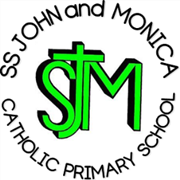 Progression of Skills in: Art and DesignSkillsReceptionYear 1Year 2Year 3Year 4Year 5Year 6Suggested artistsDrawing  Begin to use a variety of drawing tools                  Use drawings to tell a story Investigate different lines              Explore different textures - Encourage accurate drawings of people -Extend the variety of drawings tools   Explore different textures      Observe and draw landscapes   Observe patterns    Observe anatomy (faces, limbs)   Experiment with tools and surfaces      Draw a way of recording experiences and feelings       Discuss use of shadows, use of light and dark            Sketch to make quick records   Experiment with the potential of various pencils   Close observation   Draw both the positive and negative shapes               Initial sketches as a preparation for painting      Accurate drawings of people: particularly faces   Identify and draw the effect of light.               Scale and proportion   Accurate drawings of whole people including proportion and placement      Work on a variety of scales   Computer generated drawings   effect of light on objects and people from different directions    interpret the texture of a surface    produce increasingly accurate drawings of people   concept of perspective   effect of light on objects and people from different directions   interpret the texture of a surface                 produce increasingly accurate drawings of people                    concept of perspective Leonardo Da Vinci, Vincent Van Gogh, Poonac Colour  Experimenting with and using primary colours          Naming         mixing (not formal)          Learn the names of different tools that bring colour              Use a range of tools to make coloured marks on paper   name all the colours         mixing of colours              Find collections of colours   applying colour with a range of tools   Begin to describe colours by objects   Make as many tones of one colour as possible (using white)   Darken colours without using black           using colour on a large scale   colour mixing      Make colour wheels          Introduce different types of brushes   techniques- apply colour using dotting, scratching, splashing   colour mixing and matching; tint, tone, shade   observe colours   suitable equipment for the task                colour to reflect mood   hue, tint, tone, shades and mood   explore the use of texture in colour          colour for purposes   hue, tint, tone, shades and mood              explore the use of texture in colour.         colour for purposes    colour to express feelings Pollock, Monet, Chagall, Ben Moseley,
Van GoghTexture  Handling, manipulating and enjoying using materials                  Sensory experience   Simple collages      simple weaving   weaving       collage               Sort according to specific qualities         how textiles create things   overlapping and overlaying to create effects                          Use large eyed needles                           – running stitches   Simple appliqué work                           Start to explore other simple stitches.                collage   Use smaller eyed needles and finer threads            weaving                Tie dying, batik   Use a wider variety of stitches   observation and design of textural art   experimenting with creating mood, feeling, movement   compare different fabrics   use stories, music, poems as stimuli           Select and use materials    embellish work                       fabric making   artists using textiles   Develops experience in embellishing                 Applies knowledge of different techniques to express feelings                                Work collaboratively on a larger scale Linda Caverley, Molly Williams, William Morris, Gustav Klimt Form  Handling, feeling, enjoying and manipulating materials   Constructing   Building and destroying   Shape and model   Construct          Use materials to make known objects for a purpose       Carve        Pinch and roll coils and slabs using a modelling media.           Make simple joins   Awareness of natural and man-made forms   Expression of personal experiences and ideas                 to shape and form from direct observation (malleable and rigid materials)   decorative techniques     Replicate patterns and textures in a 3-D form                     work and that of other sculptors   Shape, form, model and construct (malleable and rigid materials)              Plan and develop   understanding of different adhesives and methods of construction   aesthetics   Plan and develop   Experience surface patterns / textures         Discuss own work and work of other sculptors         analyse and interpret natural and manmade forms of construction   plan and develop ideas                  Shape, form, model and join                 observation or imagination   properties of media                  Discuss and evaluate own work and that of other sculptors   plan and develop ideas   Shape, form, model and join                  observation or imagination     properties of media   Discuss and evaluate own work and that of other sculptors Henry Moore, Barbara Hepworth, Andy Goldsworthy, Printing Rubbings          Print with variety of objects   Print with block colours  Awareness and discussion of patterns  repeating patterns symmetry - Print with a growing range of objects   Identify the different forms printing takes   relief and impressed printing   recording textures/patterns   monoprinting   colour mixing through overlapping colour prints  Use sketchbook for recording textures/patterns.   -Interpret environmental and manmade patterns -modify and adapt print   combining prints   design prints   make connections   discuss and evaluate own work and that of others   Builds up drawings and images of whole or parts of items using various techniques                Screen printing   Explore printing techniques used by various artists Picasso, Dan Mather, Andy Warhol Pattern repeating patterns  irregular painting patterns  Simple symmetry  Experiment by arranging, folding, repeating, overlapping, regular and irregular patterning      natural and manmade patterns  Discuss regular and irregular  pattern in the environment    design             using ICT          make patterns on a range of surfaces  symmetry Explore environmental and manmade patterns tessellation  Create own abstract pattern to reflect personal experiences and expression        create pattern for purposes  Create own abstract pattern to reflect personal experiences and expression                create pattern for purposes Joan Miro, Bridget Riley, Escher, Paul Klee 